ÖĞRENME ALANI:  B.1.TASARIM SÜRECİ VE TANITIMÜNİTE:        B.1. Tasarım Odaklı Süreç                                       KAZANIMLAR:    1. Tasarımı için taslak çizimler yapar.     DEĞERLER:   SAYGI           Atatürk’ün rehberliğiTEMEL BECERİLER: Ana dilde eğitim, Öğrenmeyi öğrenmeNEYE İHTİYAÇ DUYACAK (Materyal, Araç-gereç vb.): Akıllı tahta, Ürün dosyaları, Teknoloji ve tasarım defteri, A4 kâğıt, Geometri takımı, renkli kalemler.                                                                                                                                                            ÖĞRENİLECEK KELİMELER:  Tasarı, Kurgu, Taslak, Tasarım, Tasarımcı MOTİVASYON SORULARI:  “İnsanları düğer canlılardan ayıran en büyük özellik nedir?”                                                                         KONU İLE İLGİLİ BİLGİ (Genel anlamda hangi bilgilerin yer alacağına değinilir)Gerçek hayatta karşılaşılan probleme ilişkin düşünülen çözüm önerisi kâğıt üzerinde iki boyutlu olarak gösterilir.GÜVENLİK: Atölye kurallarına uyulur.İŞLENİŞ (Kısaca açıklayınız):  Hazırladıkları tasarım sayfalarını doldurarak gerçek hayatta karşılaşılan probleme ilişkin düşünülen çözüm önerisi kâğıt üzerinde iki boyutlu olarak gösterilirler.TASARI: olması ya da yapılması düşünülen, istenilen bir şeyin zihinde oluşması, zihinde aldığı biçim, bir kimsenin yapmayı düşündüğü, tasarladığı şey.KURGU: Hayal gücünün eseri, eserdir. TASLAK: Bir şeyi, bir sanat veya edebiyat eserini ana çizgileriyle, türlü bölümleriyle belirten ön çalışmaTASARIM: Bir ürünün tümü veya bir parçası veya üzerindeki süslemenin çizgi, şekil, biçim, renk, doku, malzeme veya esneklik gibi insan duyuları ile algılanan çeşitli unsur ve özelliklerinin oluşturduğu bütünü ifade eder.TASARIMCI: Tasarım işini yapandır.Ayrıca;Tasarımcı, ileriye dönük, inovativ, işe yarar, özgün ve orijin fikirleri olandır.
Tasarımcı, piyasa araştırması yapıp hedef kitlesine göre konsept oluşturandır.
Tasarımcı, realite ile tasarım arasında iyi bir bağ kurandır.
Tasarımcı, tasarımlarıyla lüzumsuz ürün üretimine engel olandır.
Tasarımcı, uzun ömürlü, kullanımı kolay ve işlevselliğine uygun ürünler tasarlayandır.
Tasarımcı, şekil ve kalıpların dışına çıkabilme kabiliyetine sahip olandır.
Tasarımcı, fikir, üretim ve satış aşamalarında etkin rol alıp, etkin stratejiler geliştirendir.
Tasarımcı, 'problem' çözebilendir.
Tasarımcı, tasarladığı ürünle toplumun kimliğine ters düşmeyendir.
Tasarımcı, çalışmalarıyla 'sıradışı' olandır.
Tasarımcı, tasarım etiğine sâdık kalandır.ATATÜRK’ÜN REHBERLİĞİ
19 Mayıs 1919’da Samsun’a çıkan Mustafa Kemal, Türk milletinin bu en zor günlerinde, rehber olarak izlenmesi gereken yolu gösteriyordu:”Türk’ün onuru ve yetenekleri yüksektir, büyüktür. Böyle bir ulusun, tutsak yaşamaktansa yok olması daha iyidir. Öyleyse, ya bağımsızlık ya ölüm!”Türk milleti, Atatürk’ün rehberliğinde, kısa zamanda düşmana karşı örgütlenerek, verdiği mücadelede sonunda bağımsızlığına kavuştu.
Atatürk, söylediği sözlerle ve koyduğu ilkelerle, günümüzde de rehber olmaya devam etmektedir.DEĞERLENDİRME: (Hangi yöntem, test vb. araçlarla değerlendirme yapılabilir) Gözlem formu. T.C. MİLLİ EĞİTİM BAKANLIĞI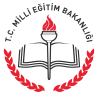               ANTALYA KEMER MUSTAF RÜŞTÜ TUNCER ORTAOKULU                TEKNOLOJİ VE TASARIM DERSİ               DERS PLANI 11. Hafta 27 Kasım ile 1 Aralık arası (2 ders saati)